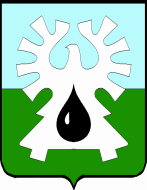 МУНИЦИПАЛЬНОЕ ОБРАЗОВАНИЕ ГОРОД УРАЙ                                                                 ХАНТЫ-МАНСИЙСКИЙ АВТОНОМНЫЙ ОКРУГ - ЮГРАКОНТРОЛЬНО-СЧЕТНАЯ ПАЛАТА ГОРОДА УРАЙПРИКАЗот 26.02.2020                                                                                                            №4Об утверждении стандарта организации деятельности«Порядок подготовки отчетао деятельности Контрольно-счетной палаты города Урай» В соответствии со статьей 19 Федерального закона от 07.02.2011 года №6-ФЗ «Об общих принципах организации и деятельности контрольно-счетных органов субъектов Российской Федерации и муниципальных образований», статьей 14 «Положения о Контрольно-счетной палате города Урай» утвержденного решением Думы города Урай от 15.03.2012 №19 и в целях установления порядка, правил и процедур подготовки отчета о деятельности Контрольно-счетной палаты города Урай, приказываю:1. Утвердить Стандарт организации деятельности «Порядок подготовки отчета о деятельности Контрольно-счетной палаты города Урай» в новой редакции, согласно приложению.2. Признать утратившим силу «Стандарт организации деятельности «Порядок подготовки отчета о работе Контрольно-счетной палаты города Урай» утвержденный приказом председателя Контрольно-счетной палаты города Урай от 28.06.2019 №17.3. Стандарт организации деятельности «Порядок подготовки отчета о деятельности Контрольно-счетной палаты города Урай» вступают в силу со дня его подписания.4. Инспектору Контрольно-счетной палаты города Урай Е.А. Лесовскому разместить Стандарт организации деятельности «Порядок планирования работы Контрольно-счетной палаты города Урай» на официальном сайте органов местного самоуправления города Урай в информационно-телекоммуникационной сети «Интернет».5. Контроль за выполнением настоящего приказа оставляю за собой.Председатель                                                                                 И.А. МядельПриложение к приказу от 26.02.2020 №4Контрольно-счетная палата ГОРОДА УРАЙСТАНДАРТ ОРГАНИЗАЦИИ ДЕЯТЕЛЬНОСТИСОД 3 «ПОРЯДОК ПОДГОТОВКИ ОТЧЕТА О ДЕЯТЕЛЬНОСТИ КОНТРОЛЬНО-СЧЕТНОЙ ПАЛАТЫ ГОРОДА УРАЙ»(утвержден приказом председателя Контрольно-счетной палатыгорода Урай от 26.02.2020 №4, начало действия с 26.02.2020)УРАЙ2020Содержание1. Общие положения……………………………………………………………...............32. Цель, задачи и принципы формирования отчета о деятельности Контрольно-счётной палаты…………………………………….……………….……….……………..33. Формирование и утверждение отчета о деятельности Контрольно-счётной палаты……………………………………………………………………………………4-61. Общие положения1.1. Стандарт организации деятельности Контрольно-счетной палаты города Урай СОД 3 «Порядок подготовки отчета о деятельности Контрольно-счетной палаты города Урай» (далее – Стандарт) разработан с учетом положений  Федерального закона от 7 февраля . № 6-ФЗ «Об общих принципах организации и деятельности контрольно-счетных органов субъектов Российской Федерации и муниципальных образований», Положения «О Контрольно-счетной палате города Урай», утвержденного решением Думы города Урай от 15.03.2012 №19 (далее – Положение КСП), а также положений Регламента Контрольно-счетной палаты города Урай (далее – Регламент КСП).1.2. Целью Стандарта является установление порядка, правил и процедур подготовки отчета о деятельности Контрольно-счетной палаты города Урай (далее – КСП) за отчетный период. 1.3. Задачами Стандарта являются:определение цели, задач и принципов подготовки отчета о деятельности КСП;определение требований к форме, структуре и содержанию отчета о деятельности КСП;установление порядка подготовки отчета о деятельности КСП, общих требований к представлению информации для формирования отчета;определение порядка утверждения отчета о деятельности КСП; определение правил учета информации и формирования отчета о деятельности КСП.2. Цель, задачи и принципы формирования отчета о деятельности КСП2.1. Целью формирования отчета о деятельности КСП является обобщение и систематизация результатов деятельности КСП по проведению внешнего муниципального финансового контроля за отчетный период.2.2. Формирование отчета о деятельности КСП предполагает постановку и решение следующих задач:обобщение и классификация результатов контрольных мероприятий по видам выявленных нарушений в количественном и суммовом выражении;анализ результатов проведённых контрольных и экспертно-аналитических мероприятий;характеристика результатов деятельности в рамках реализации полномочий КСП; анализ исполнения поручений, предложений и запросов главы города, Думы города, запросов правоохранительных и иных органов;анализ выполнения мер, принимаемых по результатам контрольных и экспертно-аналитических мероприятий;характеристика работы по информированию общественности о деятельности КСП.2.3. Формирование отчета о деятельности КСП основывается на принципах объективности, полноты, своевременности, независимости и гласности.3. Формирование и утверждение отчета о деятельности КСП3.1. Формирование и утверждение отчета о деятельности КСП осуществляется в соответствии с Регламентом КСП и настоящим Стандартом в сроки, установленные в плане деятельности КСП и соответствующем приказе председателя КСП.3.2. Отчетным периодом, за который составляется отчет о деятельности КСП, является период с 01 января по 31 декабря отчетного года. 3.3. Отчет о деятельности КСП формируется нарастающим итогом с начала календарного года.3.4. Учет количества проведенных контрольных и экспертно-аналитических мероприятий осуществляется по исполненным пунктам плана деятельности КСП (завершенным контрольным и экспертно-аналитическим мероприятиям). Данные о контрольных и экспертно-аналитических мероприятиях представляются раздельно.3.5. В отчете о  деятельности КСП приводятся данные только по завершенным контрольным и экспертно-аналитическим мероприятиям.Основанием при определении количества проверок (проверенных объектов) является план деятельности КСП на год.При определении количества проверенных объектов в качестве объекта проверки учитывается организация (юридическое лицо), в которой в отчетном периоде были проведены контрольные мероприятия и по их результатам составлен акт. При проведении нескольких контрольных мероприятий на одном объекте в течение отчетного периода объект учитывается один раз.3.6. Все данные приводятся строго за отчетный период (за период с 1 января по 31 декабря отчетного года). Информация по выявленным финансовым нарушениям включается в годовой отчет только на основании отчетов о результатах контрольных мероприятий.Суммы выявленных и возмещенных финансовых нарушений указываются в тысячах рублях с точностью до первого десятичного знака.3.7. Текстовые документы и материалы к отчету о деятельности КСП оформляются в соответствии со следующими требованиями:шрифт – Times New Roman;размер шрифта – 14;межстрочный интервал – 1,0;поля страницы: левое – 2,0 см., верхнее и нижнее – по 2,0 см., правое – 1,0 см.;абзацный отступ – 1,0 см.;без переносов слов;нумерация страниц – по центру сверху.Документы и материалы к отчету о деятельности КСП представляются на бумажном носителе и в электронном виде.3.8. Структура текстовой части отчета о деятельности КСП включает следующие разделы:1. Основные положения.2. Основные итоги деятельности КСП.3. Контрольная деятельность.4. Экспертно-аналитическая деятельность.5. Взаимодействие КСП.6. Информирование общественности. 7. Обеспечение деятельности КСП.8. Выводы и задачи на текущий год.3.9. Раздел «Основные положения» содержит основание для представления годового отчета, информацию о правовом статусе КСП, полномочиях и основных направлениях деятельности КСП. 3.10. Раздел «Основные итоги деятельности КСП» содержит обобщенные и результаты работы КСП по проведению внешнего муниципального финансового контроля за отчетный период и составляется в форме таблицы «Основные показатели деятельности КСП» за отчетный период и текстовой части. 3.11. Раздел «Контрольная деятельность» содержит краткую характеристику результатов каждого проведенного контрольного мероприятия, виды и сумму выявленных нарушений, информацию о мерах, предпринятых КСП по результатам проведенных мероприятий (предписания, представления, предложения по совершенствованию правовых актов и пр.), информацию о мерах, принятых должностными лицами по устранению выявленных нарушений и недостатков.3.12. Раздел «Экспертно-аналитическая деятельность» содержит информацию о подготовленных в отчетном году КСП заключений на проекты нормативно правовых актов муниципального образования в части, касающейся расходных обязательств муниципального образования, а также муниципальных программ и материалов экспертной деятельности.3.13 Раздел «Взаимодействие КСП» содержит итоги деятельности по совместным или параллельным мероприятиям КСП с органами финансового контроля, правоохранительными, надзорными  и иными государственными органами (количество и виды проведенных мероприятий, сведения о результатах проведенных мероприятий; количество направленных материалов в правоохранительные органы, результаты реагирования правоохранительных органов на представленные материалы).3.14. В разделе «Информирование общественности» указываются сведения о количестве публикаций в СМИ, отражающих деятельность КСП, о наличие собственного информационного сайта или страницы на сайте органов местного самоуправления (с указанием полного наименования и адреса).3.15. В разделе «Обеспечение деятельности КСП» указываются сведения об организационном, методологическом, финансовом и кадровом обеспечении деятельности КСП. 3.16. В качестве приложений к отчету о деятельности КСП могут приводиться необходимые количественные и фактографические данные, как в целом по деятельности КСП, так и по отдельным ее направлениям, в том числе:основные показатели деятельности КСП в отчетном году;структура финансовых нарушений, выявленных КСП в отчетном году;количественные данные о выполнении представлений и предписаний КСП в отчетном году;другие табличные материалы.3.17. Подготовка проекта отчета о деятельности КСП осуществляется председателем и заместителем председателя КСП в соответствии с положениями настоящего Стандарта на основе документов и информации, представленной должностными лицами КСП, ответственными за проведение контрольных и экспертно-аналитических мероприятий.Подготовка проекта части отчета о деятельности КСП разделов: 2. Основные итоги деятельности КСП; 3. Контрольная деятельность; 4. Экспертно-аналитическая деятельность осуществляется заместителем председателя КСП и представляется председателю КСП до 15 февраля, следующего за отчетным годом. Отчет о деятельности КСП предоставляется в Думу города председателем КСП не позднее 1 апреля года, следующего за отчётным годом.Отчет о деятельности КСП заслушивается и утверждается Думой города не позднее 1 мая года, следующего за отчетным годом, и  подлежит обязательному официальному опубликованию на официальном сайте органов местного самоуправления города Урай в информационно-телекоммуникационной сети «Интернет» и опубликовывается в городской газете «Знамя». 